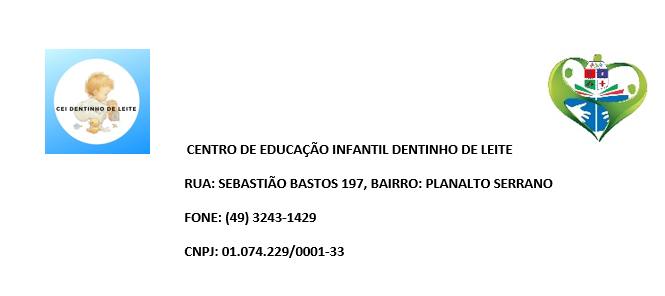                                    PRÉ- ESCOLAR II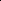 